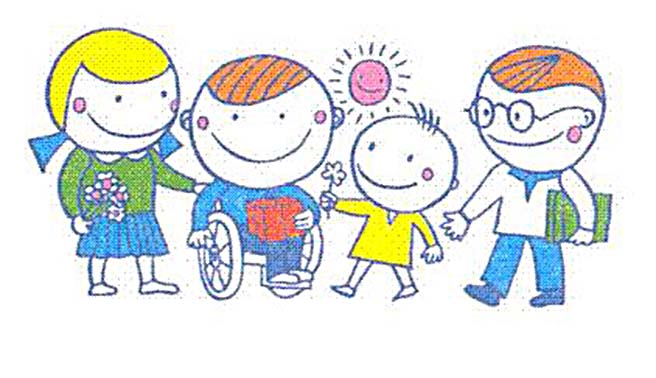 25 апреля 2018 годаВедущий вебинара – Чигарова Ирина Ивановна. заместитель директора ГКУ «Республиканский ресурсный центр Министерства труда,     занятости и социальной защиты Республики Татарстан»На вебинаре были рассмотрены следующие вопросы:- Анализ заполнения и ведения индивидуальных планов развития и жизнеустройства воспитанников Верхне-Отарского и Дербышкинского детских домов-интернатов для умственно отсталых детей; - Методические и практические рекомендации по структуре и оформлению индивидуальных планов развития и жизнеустройства воспитанников детских домов-интернатов для умственно отсталых.